◆検査の流れ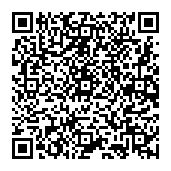 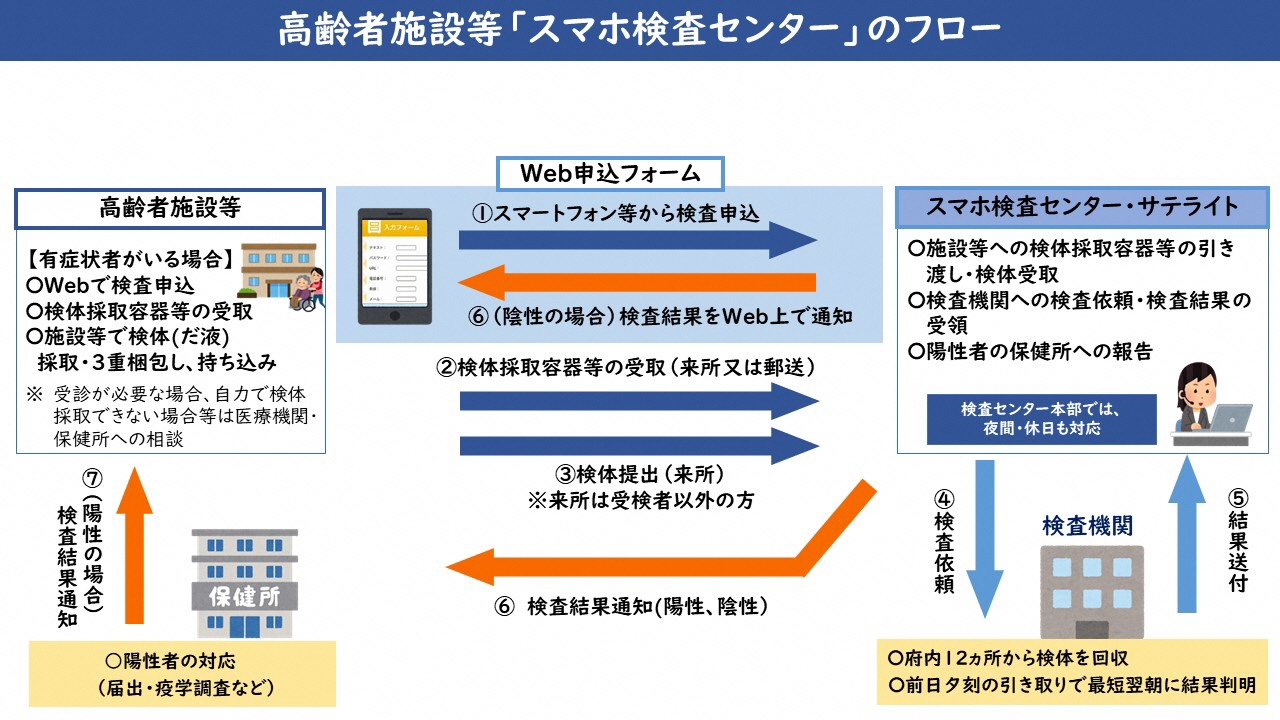 ◆高齢者施設等スマホ検査センター　本部・サテライトのご案内検査（綿棒）キットは、１~８で取扱います。在庫の確認（070-1439-7339）をしてから、来庁いただきますようお願いします。サテライトの名称綿棒キット所在地（上段：施設名、下段：住所）開設日等と検体回収時間１　スマホ検査センター本部有大阪府　旧職員会館
大阪府大阪市中央区大手前２丁目１－５９●開設日等：日から土（祝日含む）午前９時３０分～午後１１時００分●回収時間：月から土：午後２時３０分
日：午前１１時３０分２　三島サテライト有三島府民センタービル２階　控室
大阪府茨木市中穂積１丁目３－４３●開設日等：月から土（日・祝日除く）午前９時３０分～午後５時３０分●回収時間：午後３時００分３　南河内サテライト有南河内府民センタービル３階　第３会議室
大阪府富田林市寿町２丁目６－１●開設日等：月から土（日・祝日除く）午前９時３０分～午後５時３０分●回収時間：午後１時１５分４　北河内サテライト有北河内府民センタービル４階　第１会議室
大阪府枚方市大垣内町２丁目１５－１●開設日等：月から土（日・祝日除く）午前９時３０分～午後５時３０分●回収時間：午後１時３０分５　泉南サテライト有泉南府民センタービル１階　第３セミナー室
大阪府岸和田市野田町３丁目１３－２●開設日等：月から土（日・祝日除く）午前９時３０分～午後５時３０分●回収時間：午後0時１５分６　泉北サテライト有泉北府民センタービル１階　第２会議室
大阪府堺市西区鳳東町４丁３９０－１●開設日等：月から土（日・祝日除く）午前９時３０分～午後５時３０分●回収時間：午後２時３０分７　中河内サテライト有東大阪市立角田総合老人センター　２階東大阪市角田２丁目３番８号●開設日等：月から土（日・祝日除く）午前９時３０分～午後４時４５分●回収時間：午後３時３０分８　池田サテライト有池田・府市合同庁舎４階　青少年相談コーナー
大阪府池田市城南１丁目１－１●開設日等：月から土（日・祝日除く）午前９時３０分～午後５時３０分●回収時間：午後１時３０分９　港区サテライト－関西中央営業所
大阪府大阪市港区福崎１丁目１番５４号●開設日等：月から土（日・祝日除く）午前９時３０分～午後７時３０分●回収時間：午後３時３０分１０　吹田サテライト－大阪北営業所
大阪府吹田市原町２丁目４５番１号●開設日等：月から土（日・祝日除く）午前９時３０分～午後７時３０分●回収時間：午後３時３０分１１　守口サテライト－大阪東営業所
大阪府守口市大宮通１丁目１３番３６号●開設日等：月から土（日・祝日除く）午前９時３０分～午後７時３０分●回収時間：午後３時３０分１２　堺サテライト－堺営業所・大阪南営業所
大阪府堺市西区鳳北町７丁７番地●開設日等：月から土（日・祝日除く）午前９時３０分～午後７時３０分●回収時間：午後３時３０分